Литературно- музыкальная композиция к 9 Мая.В этот трагический 41 год многие ушли в действующую армию в первые дни войны рядовыми, командирами, комиссарами, корреспондентами.Звучит фоном «Священная война».Поэт Василий Лебедев- Кумач на второй день написал стихотворение               Вставай страна огромная, вставай на смертный бой    	С огромной силой тёмною, с проклятою ордой.А композитор Александр Александров написал музыку. Эта песня стала эмблемой Великой Отечественной войны.Песня заканчивается.Одной из самых первых книг 41 года был сборник стихов поэта, военного корреспондента Алексея Суркова «Фронтовая тетрадь». Его знаменитую «Землянку», на которую композитор Константин Листов написал музыку, распевают все и забывают об авторе.	Бьётся в тесной печурке огонь, на поленьях смола, как слеза.	И поёт мне в землянке гармонь про улыбку твою и глаза.Поэты, писавшие о войне, были очень разные.  Разные  по национальности, по культуре, по возрасту.Мы не должны забывать подвиг татарского поэта Муссы Джалиля, замученного в фашистских концлагерях, ни одного дня Джалиль не испытывал страха перед врагом. Мужество и самообладание он сохранил до своей кончины. После освобождения советскими войсками лагеря смерти  солдаты нашли тетрадные листки со стихотворными строчками.	Прости меня, твоего рядового, самую малую часть твою.	Прости за то, что не умер смертью солдата в жарком бою.Погиб в боях за Родину Николай Майоров под Смоленском.	Мотаясь в этой круговерти вдали от дома и родни	Ходил в полшага я от смерти, чтоб только выжили они.	И верил яростно и смело, деля цыгарку на двоих:	Неистребим на свете белом и русский дух, и русский стих.Под Сталинградом погиб в боях за Родину Михаил Кульчицкий	Война ж совсем не фейерверк, а просто трудная работа,	Когда черна от пота вверх скользит по пахоте пехота.В июле 1941 года Сергей  Островой ушел добровольцем на фронт и участвовал в войне рядовым.	Шёл в атаку яростный сорок первый год.	У деревни Крюково погибает взвод.	Все патроны кончились, больше нет гранат…	Их в живых осталось только семеро, молодых солдат…Всеволод Багрицкий- погиб в 1942 году в маленькой деревушке Ленинградской области, записывая рассказ политрука.Под Новороссийском, выводя разведотряд, погибает военный переводчик, поэт Павел Коган.Это далеко не все поэты, которые не вернулись из боя. Жизнь их оборвалась в самом начале их творческого пути. Сквозь десятилетия пробиваются к нам поэты, погибшие в годы Великой Отечественной войны. Навеки они останутся 20- летними. Их строки, пробитые пулями, остались вечно живыми, остались памятью о войне.Сергей Орлов, поэт, солдат Вов.	Его зарыли в шар земной, а был он лишь солдат.	Всего, друзья, солдат простой, без званий и наград.	Ему как мавзолей земля- на миллион веков,	И млечные пути пылят, метелицы метут.                Грома тяжёлые гремят, ветра разбег берут.	Давным- давно окончен бой…	Руками всех друзей положен парень в шар земной,                 Как будто в мавзолей…Около 40 тысяч пемен написано о войне, на стихи военных поэтов- солдат. Нельзя победить народ, у которого такие песни!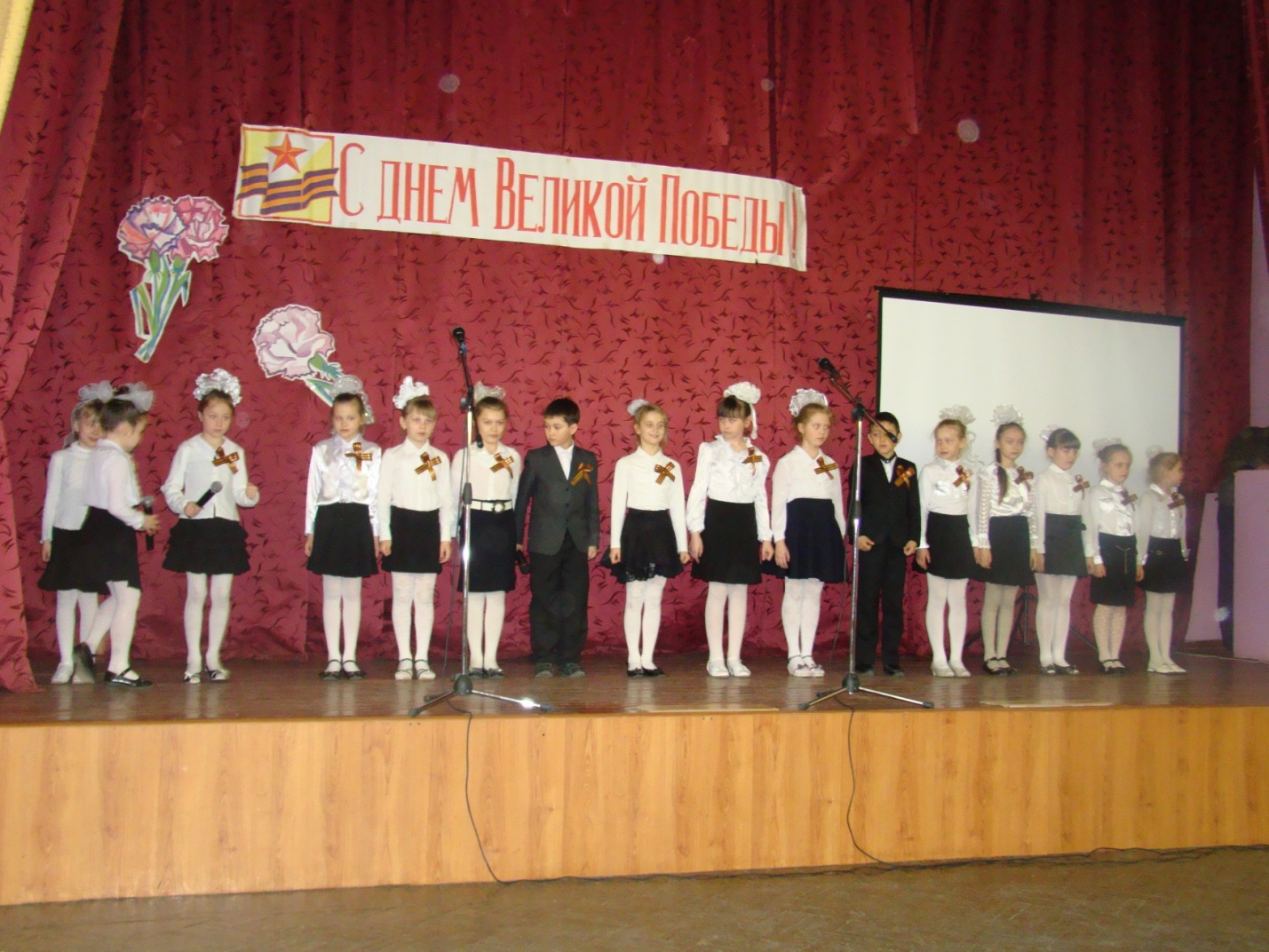 